附件5：附件5-1：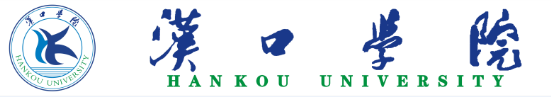 附件5-2：附件5-3：支撑材料封面（分职能部门和教学单位2种）本科教学工作合格评估支撑材料（职能部门）观测点：1.1.1学校定位与规划材料来源：××职能部门本科教学工作合格评估支撑材料（教学单位）观测点：1.1.1学校定位与规划材料来源：××学院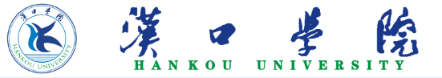 编号1.1.1-2至1.1.1-×第2卷第2卷牵头单位学校办公室学校定位与规划学校定位与规划1办学思路与领导作用1.1学校定位观测点01学校办公室学 校 定 位 与 规 划第2卷支撑材料目录详单(样本)支撑材料目录详单(样本)支撑材料目录详单(样本)序号支撑材料责任部门观测点：1.1.1学校定位与规划观测点：1.1.1学校定位与规划观测点：1.1.1学校定位与规划1.1.1-1汉口学院概况(1)汉口学院简介学校办公室(2)汉口学院发展历程大事记学校办公室(3)汉口学院章程学校办公室(4)汉口学院机构设置一览表学校办公室(5)汉口学院组织结构图学校办公室1.1.1-2学校设置批复(1)教育部设置文件(教育部关于同意华中师范大学汉口分校独立转设为汉口学院的通知)学校办公室